Walter Johnson High School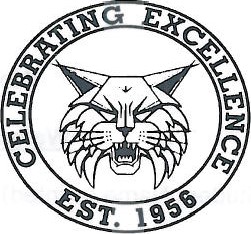 6400 Rock Spring DriveBethesda, MD 20814-1991Office 240-740-6900FAX 301-571-6986Senior Prom 2024Non-Walter Johnson High School Guest Form Middle School Students are not permitted.This form must be completed and returnedbefore picking up the ticket for your non-WJHS guestInstructions.All guests must be 20 years of age or younger.This form (on the back) must be completed by you and your guest.An administrator (principal or assistant principal) from the guest school must approve and sign this form.The completed form must be returned to the main office for administrator approval no later than May 6, 2024. Your guest must bring a valid ID to be admitted to the prom. Student ID required for guests from another high school or Student ID or government issued ID (example: Driver's License) if your guest is in college or working.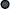 Once your administrator receives this form you will be permitted to pick up your tickets, if you don't have any financial obligations.Tickets are non-transferable. All sales are final — no refunds. Tickets will not be sold at the door.Approved by WJHS AdministratorSenior Prom2024Non-Walter Johnson High School Guest FormCompleted form must be returned to the main office for WJ Administrator approval no later than May 6, 2024.WJHS Student Name (printed) 					WJHS student signature WJHS Student ID Number WJHS Student's Parent/Guardian Signature WJHS Student's Parent/Guardian Phone # Guest Information — High School StudentGuest Name (printed) 						 Guest Birth Date Guest School 								 Grade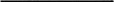 Guest Allergies (if any) 					        Guest Medication (if any) Guest Parent/Guardian name & phone # Guest Signature Guest's Parent/Guardian Signature I will bring a valid picture ID to the event. I understand that I will not be admitted to the dance without a valid picture ID.I understand that I must follow the rules of Walter Johnson High School, including, but not limited to, abstaining from the use of alcohol, drugs, or other illegal substances before or during the event. All guests must be under the age of 21.Guest School Administrator ApprovalThe guest listed above has been invited to attend the Walter Johnson HS Senior Prom. Your signature below indicates the guest is a student in good standing at your school. If you have any reservations about this student attending as a guest, or if you have any questions, please contact Walter Johnson HS at (240)-740-6900.School Administrator's Name: 	Position School Administrator's Signature: 						          Phone # Guest Information — College or Working Individual (attach copy of picture ID)All guests must be under the age of 21.Guest Name (printed) 						     Guest Birth Date Guest School 							     GradeGuest Allergies (if any) 					        	    Guest Medication (if any) Guest Parent/Guardian name & phone # Guest Signature 			 	    Guest's Parent/Guardian Signature I will bring a valid picture ID to the event. I understand that I will not be admitted to the dance without a valid picture ID.I understand that I must follow the rules of Walter Johnson High School, including, but not limited to, abstaining from the use of alcohol, drugs, or other illegal substances prior to or during the event.Completed form must be returned to the main office for WJ Administrator approval no later than May 6, 2024.